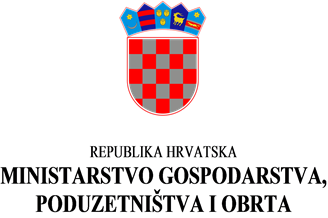 KLASA: 112-02/19-01/60URBROJ: 526-02-02-02/1-19-5Zagreb, POZIV NA RAZGOVOR (INTERVJU)Pozivaju se kandidati/kinje prijavljeni na javni natječaj za imenovanje ravnatelja/ice upravnih organizacija u sastavu Ministarstva gospodarstva, poduzetništva i obrta, objavljen u „Narodnim novinama“, broj 100/2019 od 21. listopada 2019. godine, na razgovor (intervju) koji će se održati dana 26. i 27. studenoga 2019. godineu prostorijama Ministarstva gospodarstva, poduzetništva i obrta, Zagreb, Ulica Grada Vukovara 78, prema sljedećem rasporedu:Utorak, 26. studenoga 2019. godineSrijeda, 27. studenoga 2019. godineKandidati/kinje su dužni ponijeti sa sobom osobnu iskaznicu. Razgovoru (intervjuu) mogu pristupiti samo kandidati/kinje koji ispunjavaju formalne uvjete propisane javnim natječajem.Ako kandidat/kinja ne pristupi razgovoru (intervjuu) smatra se da je povukao/la prijavu na javni natječaj i više se ne smatra kandidatom/kinjom.Razgovor (intervju) s kandidatima/kinjama provodi čelnik tijela ili osoba koju on za to ovlasti.Na temelju rezultata provedenog razgovora (intervjua) čelnik tijela predložit će Vladi kandidata/kinju za imenovanje.Za predloženog kandidata/kinju provest će se sigurnosna provjera.Na temelju prijedloga čelnika tijela i rezultata sigurnosne provjere, Vlada rješenjem imenuje ravnatelja/icu upravne organizacije u sastavu Ministarstva.Protiv rješenja o imenovanju žalba nije dopuštena, ali se može pokrenuti upravni spor.KOMISIJA ZA PROVEDBU JAVNOG NATJEČAJAINICIJALIGODINA ROĐENJAVRIJEME RAZGOVORAA.M.1972.9:00 satiA.B.1976.9:30 satiB.G.1979.10:00 satiD.J.1958.10:30 satiI.P.1970.11:00 satiI.B.1981.11:30 satiK.S.1975.12:00 satiM.B.1968.12:30 satiS.H.1989.13:00 satiINICIJALIGODINA ROĐENJAVRIJEME RAZGOVORAD.V.1976.9:00 satiD.J.1977.9:20 satiD.K.1969.9:40 satiG.G.1980.10:00 satiG.V.1967.10:20 satiI.R.1983.10:40 satiK.Š.1977.11:00 satiM.R.Ž.1981.11:20 satiM.Ž.1989.11:40 satiR.B.1984.12:00 satiS.S.1955.12:20 satiT.B.1973.12:40 satiZ.V.1966.13:00 sati